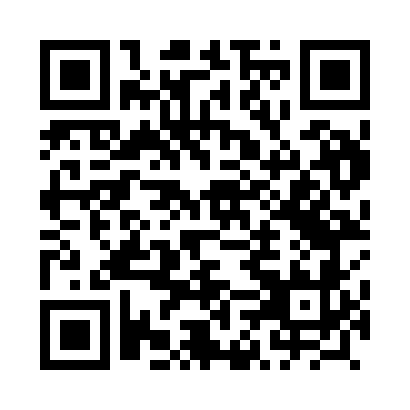 Prayer times for Wichow, PolandMon 1 Apr 2024 - Tue 30 Apr 2024High Latitude Method: Angle Based RulePrayer Calculation Method: Muslim World LeagueAsar Calculation Method: HanafiPrayer times provided by https://www.salahtimes.comDateDayFajrSunriseDhuhrAsrMaghribIsha1Mon4:336:321:025:297:329:242Tue4:306:301:025:307:349:273Wed4:276:281:015:317:369:294Thu4:246:261:015:337:379:315Fri4:216:231:015:347:399:336Sat4:186:211:005:357:419:367Sun4:166:191:005:367:429:388Mon4:136:171:005:377:449:409Tue4:106:141:005:397:469:4310Wed4:076:1212:595:407:489:4511Thu4:036:1012:595:417:499:4812Fri4:006:0812:595:427:519:5013Sat3:576:0612:595:437:539:5314Sun3:546:0312:585:447:549:5515Mon3:516:0112:585:457:569:5816Tue3:485:5912:585:477:5810:0017Wed3:455:5712:585:487:5910:0318Thu3:425:5512:575:498:0110:0519Fri3:385:5312:575:508:0310:0820Sat3:355:5012:575:518:0410:1121Sun3:325:4812:575:528:0610:1422Mon3:285:4612:575:538:0810:1623Tue3:255:4412:565:548:0910:1924Wed3:225:4212:565:558:1110:2225Thu3:185:4012:565:568:1310:2526Fri3:155:3812:565:578:1410:2827Sat3:115:3612:565:598:1610:3128Sun3:085:3412:566:008:1810:3429Mon3:045:3212:556:018:1910:3730Tue3:015:3012:556:028:2110:40